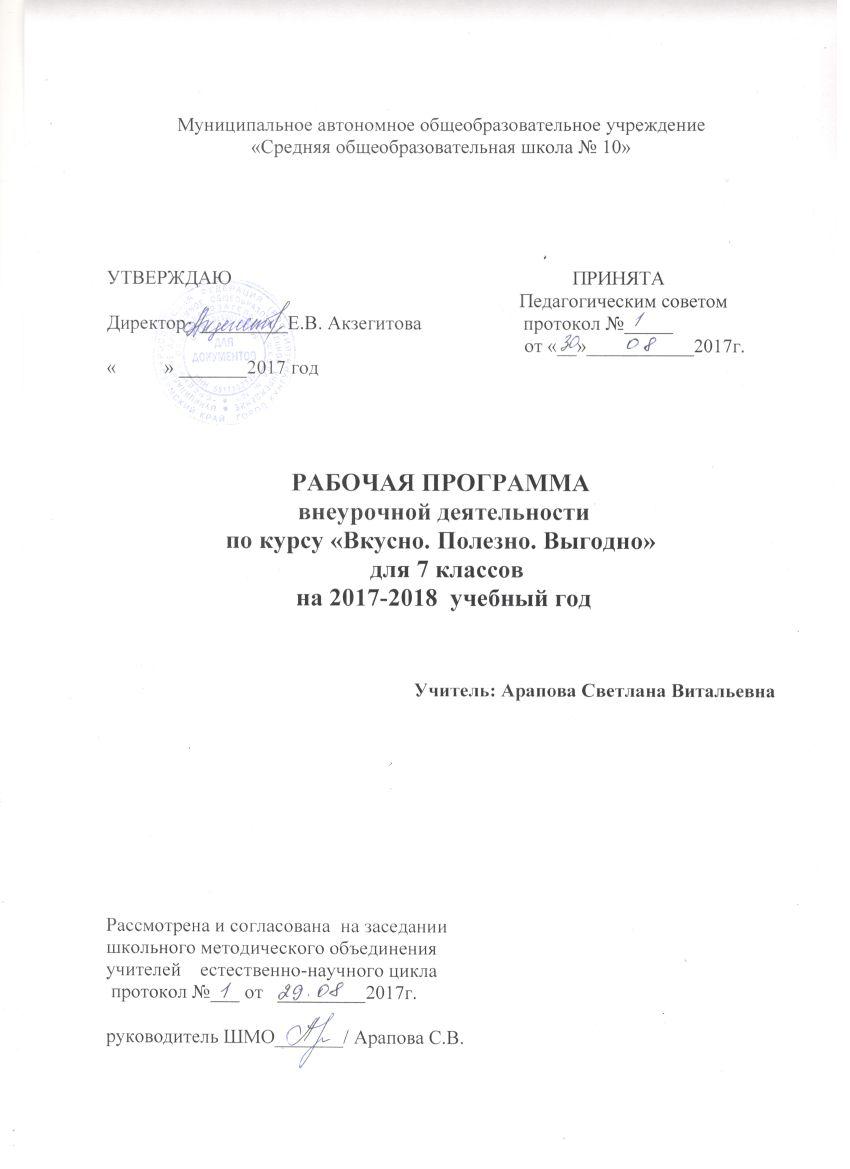 1.Пояснительная запискаВоспитание здорового школьника – проблема общегосударственная, комплексная и её первоочередной задачей является выделение конкретных аспектов, решение которых возложено на учителя. Педагог должен квалифицированно проводить профилактическую работу по предупреждению различных заболеваний, связанных с неправильным питанием. В этой связи уместно привести слова знаменитого педагога В.А. Сухомлинского « Опыт убедил нас в том, что приблизительно  у 85% всех неуспевающих учеников главная причина отставания в учёбе – плохое состояние здоровья,  недомогание или заболевание, чаще всего совершенно незаметное  и поддающееся излечению только совместными усилиями матери, отца, врача и учителя». Наметившаяся во всём мире тенденция новых подходов в вопросах формирования здоровья способствует созданию образовательно – оздоровительных программ.Цель программы: воспитание у детей культуры питания, осознания ими здоровья как главной человеческой ценности.   Реализации программы  предполагает решение следующих образовательных и воспитательных задач:формирование и развитие представления школьников  о здоровье как одной из важнейших человеческих ценностей, формирование готовности заботиться и укреплять собственное здоровье; формирование у школьников знаний о правилах рационального питания, их роли в сохранении и укрепления здоровья, а также готовности соблюдать эти правила; освоение детьми  практических навыков рационального питания; развитие творческих способностей и кругозора  детей, их интересов и познавательной деятельности; развитие коммуникативных навыков, умения эффективно взаимодействовать со сверстниками и взрослыми в процессе решения проблемы;2.Общая характеристика программы 	 Программа « » построена в соответствии с принципами:научная обоснованность и практическая целесообразность; возрастная адекватность; необходимость и достаточность информации; модульность программы;практическая целесообразность                                                                                                    динамическое развитие и системность.В ходе реализации программы дети узнают о важности соблюдения режима питания, об основных питательных веществах, входящих в состав пищи, полезных продуктах и блюдах, основах составления рациона питания, правилах гигиены, узнают о стоимости продуктов и научатся правильно выбирать их в сетях питания.3.Описание  места программы в учебном плане.Преподавание программы  «Вкусно, полезно, выгодно» изучается в 7 классе по одному  часу в неделю.  Общий объём учебного времени составляет 9 часов.4.Личностные, метапредметные и предметные результаты освоения программыУниверсальными компетенциями учащихся на этапе среднего общего образования по формированию здорового и безопасного образа жизни являются:                                                                                                                       — умения организовывать собственную деятельность, выбирать и использовать средства для достижения её цели;                                                  — умения активно включаться в коллективную деятельность, взаимодействовать со сверстниками в достижении общих целей;— умения доносить информацию в доступной, эмоционально-яркой форме в процессе общения и взаимодействия со сверстниками и взрослыми людьми.Личностными результатами освоения учащимися содержания программы по формированию здорового и безопасного образа жизни являются следующие умения:                                                                                                        — активно включаться в общение и взаимодействие со сверстниками на принципах уважения и доброжелательности, взаимопомощи и сопереживания;     — ориентироваться в ассортименте наиболее типичных продуктов питания, сознательно выбирая наиболее полезные;— оценивать свой рацион и режим питания с точки зрения соответствия  требованиям здорового образа жизни и с учётом границ личностной активности корректировать несоответствия;                                                                                         — оказывать бескорыстную помощь своим сверстникам, находить с ними общий язык и общие интересы.Метапредметными результатами  освоения учащимися содержания программы по формированию здорового и безопасного образа жизни являются следующие умения:                                                                                 — характеризовать явления (действия и поступки), давать им объективную оценку на основе освоенных знаний и имеющегося опыта;                                                    — находить ошибки при выполнении учебных заданий, отбирать способы их исправления;                                                                                                                          — использовать различные способы поиска (в справочных источниках и открытом учебном информационном пространстве сети Интернет), сбора, обработки, анализа, организации, передачи и интерпретации информации в соответствии с коммуникативными и познавательными задачами и технологиями;                                                                                                                   — общаться и взаимодействовать со сверстниками на принципах взаимоуважения и взаимопомощи, дружбы и толерантности;                                                           — анализировать и объективно оценивать результаты собственного труда, находить возможности и способы их улучшения;                                                            — оценивать красоту телосложения и осанки, сравнивать их с эталонными образцами.Предметными результатами освоения учащимися содержания программы по формированию здорового и безопасного образа жизни являются следующие умения:                                                                                                                                                          — ориентироваться в ассортименте наиболее типичных продуктов питания, сознательно выбирая наиболее полезные;— оценивать свой рацион и режим питания с точки зрения соответствия  требованиям здорового образа жизни и с учётом границ личностной активности корректировать несоответствия; — представлять физическую культуру как средство укрепления здоровья, физического развития и физической подготовки человека;                                       —   применять знания и навыки, связанные с этикетом в области питания, установки, личностные ориентиры и нормы  поведения, обеспечивающие  сохранение и укрепление физического, психологического и социального здоровья.5.Содержание программыПрограмма состоит из 3 основных разделов «Разговор о правильном питании»  «Самые полезные продукты»  «"Ты - покупатель".Выполняя разнообразные практические задания, ребята не только получают информацию, но начинают претворять полученные знания на практике.В ходе реализации Программы используются разнообразные формы и методы, носящие преимущественно интерактивный характер, обеспечивающий непосредственное участие детей в работе по программе, стимулирующий их интерес к изучаемому материалу, дающий возможность проявить свои творческие способности. 
6.Тематическое планирование с определением видов деятельности учащихся8. Описание материально-технического обеспеченияЛадо К.С Продукты и блюда в детском питании. М.,2011,190сПохлёбкин В.В. История важнейших пищевых продуктов.М., 2000, 350сСправочник по детской диетике. М.2012., 340 с.  Программа «Разговор о правильном питании» М.М.Безруких, Т.А.Филиппова, А.Г.Макеева М.ОЛМА Медиа Групп 2009.   Программа «Формула правильного питания» М.М.Безруких, Т.А.Филиппова, А.Г.Макеева М.ОЛМА Медиа Групп 2009.Сайт  Nestle «Разговор о правильном питании» http://www.food.websib.ru/Настенная доска  с набор приспособлений для крепления картинок. КомпьютерМультимедийный проектор.Интерактивная доска.№ТемаЦельОсновные виды деятельности учащихся1Из чего состоит наша пища.Дать детям представление об основных группах питательных веществ – белках, жирах, углеводах, витаминах и минеральных солях, функциях этих веществ в организме;дать детям представление о том, какие питательные вещества содержатся в различных продуктах;формировать представление о необходимости разнообразного питания как обязательном условии здоровья.Игра «Третий лишний»2Продукты разные нужны, блюда разные важны.Рацион питания, калорийность пищи. формировать представление о необходимости разнообразного питания как обязательном условии здоровья;                              3Ты - покупатель Права потребителяДать представление о том, какие продукты наиболее полезны и необходимы человеку каждый день.Научить детей выбирать самые полезные продукты.Сюжетно – ролевая игра «В магазине»Экскурсия в продовольственный  магазин.4Как правильно питаться?Сформировать у детей представление о завтраке, обеде, полднике и ужине, как обязательном компоненте ежедневного меню, различных вариантах завтрака.Составление меню  школьника5Мой ЗОЖСформировать у детей представление о зависимости рациона питания от физической активности; научить оценивать свой рацион питания с учётом собственной физической активности; расширить представления детей о роли питания и физической активности для здоровья человека.Тестирование 6Фаст-фудыЗаведения общественного питания навыки, связанные с этикетом в области питания;           дать представление о предметах кухонного оборудования, их назначении; сформировать представление об основных правилах гигиены, которые необходимо соблюдать.Тестирование7Современные напитки.Дать представление о  напитках, их назначении. Взаимосвязь здоровья и воды.          Представление о напитках здоровьяИгра-демонстрация «Из чего состоят напитки?»8.Правила здорового питания. Рекомендации по формированию навыков правильного питания школьника.Закрепление  представлений об основных требованиях, которые предъявляются к организации ежедневного рациона питания;формирование и развитие представления детей и подростков о здоровье как одной из важнейших человеческих ценностей, формирование готовности заботиться и укреплять собственное здоровьеразвитие, коммуникативных навыков у детей и подростков, умения эффективно взаимодействовать со сверстниками и взрослыми в процессе решения проблемыпросвещение родителей в вопросах организации рационального питания детей.Мини – проект « Секреты здорового питания»9.Пищевые отравления, их предупреждениеПознакомить с основными признаками несвежего продукта, с признаками отравления и оказание первой помощи.Оказание первой помощи.